ABOUT ME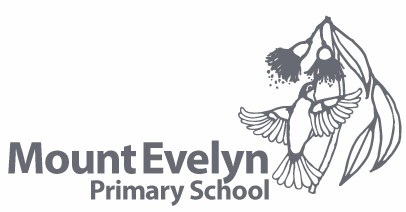 Please take the time to sit down with your child and fill out our “about me” form. We would love to know a bit about your child before they enter our program. This will help insure that we can best support your child, when they are attending our program. - Please note all following information will be kept private and confidential.What’s your name?What do you like to be called?Do you have siblings? What’s your favourite thing to do outside/inside?What makes you laugh?Do you like or need your own space or are you okay in busy crowded areas?Do you have hobbies outside of school hours? Is there something special you would like me to know about you? Do you have a pet? If so what is its name? As the parent, carer or guardian, is there anything you would like us to know about your child?